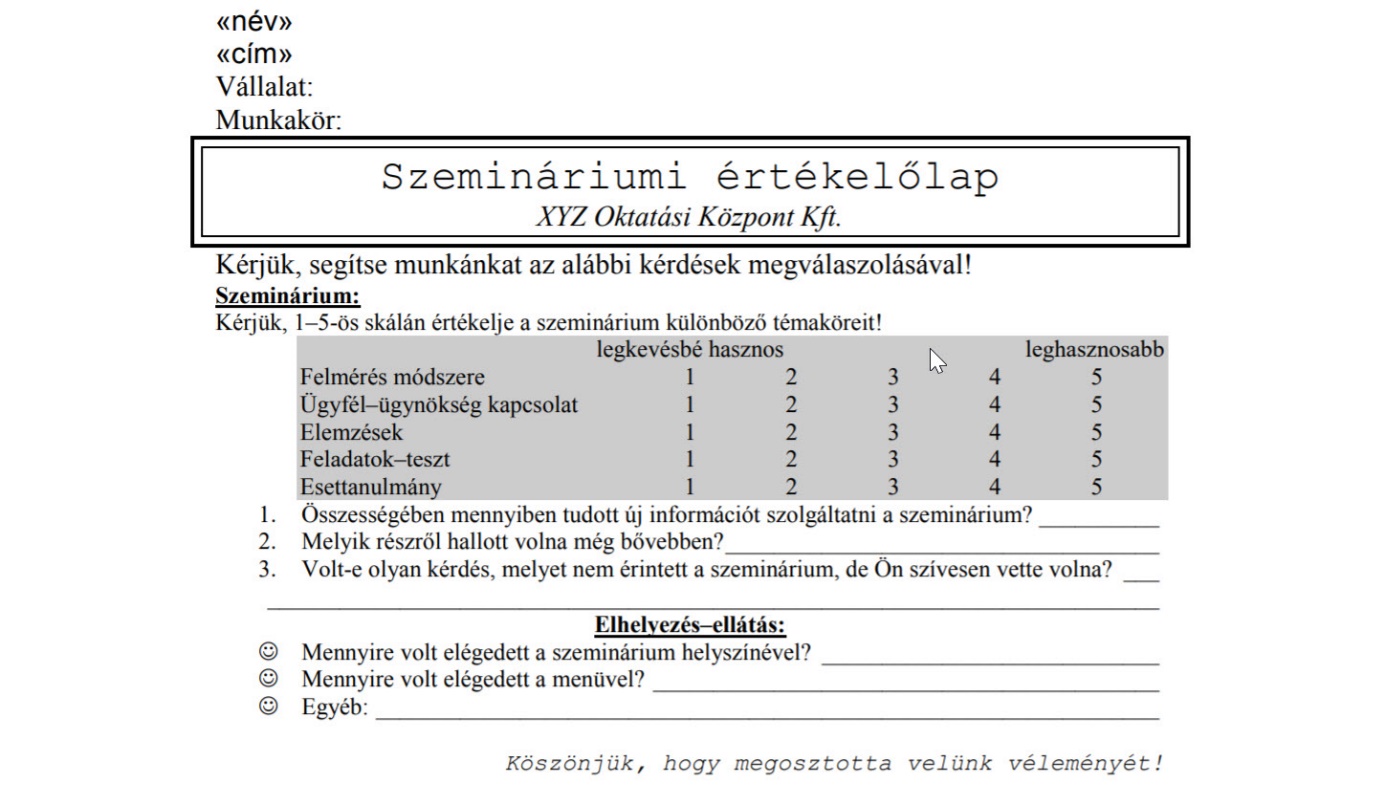 Vállalat:Munkakör:Szemináriumi értékelőlapXYZ Oktatási Központ Kft.Kérjük, segítse munkánkat az alábbi kérdések megválaszolásával!Szeminárium:Kérjük, 1–5-ös skálán értékelje a szeminárium különböző témaköreit!legkevésbé hasznos leghasznosabbFelmérés módszere 1 2 3 4 5Ügyfél–ügynökség kapcsolat 1 2 3 4 5Elemzések 1 2 3 4 5Feladatok–teszt 1 2 3 4 5Esettanulmány 1 2 3 4 5Összességében mennyiben tudott új információt szolgáltatni a szeminárium?Melyik részről hallott volna még bővebben?Volt-e olyan kérdés, melyet nem érintett a szeminárium, de Ön szívesen vette volna?Elhelyezés–ellátás:Mennyire volt elégedett a szeminárium helyszínével?Mennyire volt elégedett a menüvel?Egyéb:Köszönjük, hogy megosztotta velünk véleményét!